Rada Osiedla „Lubiatowo”Przewodniczący Rady Osiedla: Tomasz BrzęczekSiedziba: ul. Zwycięstwa 278 (budynek PRO-WAM sp. z o.o. pok.125) e-mail :  ro.lubiatowo@outlook.comWykaz członków Rady Osiedla :BRZĘCZEK TOMASZ			Przewodniczący Rady i Zarządu OsiedlaIGNACIK IWONA			           Wiceprzewodnicząca Rady i Zarządu OsiedlaMOROZ HANNA        		           Sekretarz Zarządu OsiedlaBOGDANOWICZ ANNA			CzłonekBONIECKA LUIZA				Członek Komisji RewizyjnejDUBAJ EWA			                      CzłonekJABŁOŃSKI KRZYSZTOF		           CzłonekJADACH FRANCISZEK			Członek LANDOWSKI ŁUKASZ		           Członek Komisji RewizyjnejNOWAK ANNA				Przewodnicząca Komisji RewizyjnejNOWOSAD DARIUSZ			CzłonekOLEJNICZAK BOGDAN			Członek PIEC KRZYSZTOF		 		Członek RUTKOWSKI SŁAWOMIR			CzłonekWOSIŃSKI ADRIAN		           Członek 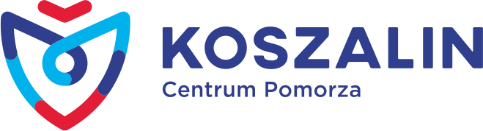 